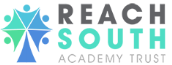 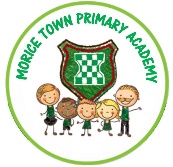 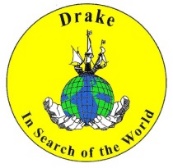 Drake and Morice Town Primary AcademiesCaretaker Job DescriptionName: Responsible to:   The Office Manager and Headteacher / Head of SchoolsResponsible for: Providing a warm, safe, clean and secure environment in which children and staff can work effectively.Main purpose of job: To be responsible for the general security of the school premises and assist with the maintenance of the premises, machinery and plant equipment. To carry out daily inspections of the premises to identify damage and/or vandalism and to report findings to the Office Manager to help maintain the internal and external fabric of the school premises as a safe working and learning environment.Duties and Responsibilities:Responsible for the general security of the school premises under the supervision of the Site ManagerCarry out key holder duties and respond to emergency call-outsAssist with the maintenance of the premises, machinery and plant equipmentCarry out the statutory safety checks as detailed in the Estates Management program and upload to Every, acting on any findingsCarry out daily inspection of the premises to identify damage and/or vandalism and report findings to Site ManagerEnsure the annual safety checks, eg fire extinguishers, alarm systems, PAT tests, are completedClear litter daily to ensure compliance with the Environmental Protection ActCarry out general maintenance duties to include; replacement of tap washers and ball valves; repair of door and window furniture; fitting of coat hooks, shelves and display boards; re-hanging of doors;  carry out repairs/make good chairs and tables etcCarry out grounds maintenance tasks to include; clearing leaves and litter; maintaining hard paved areas; treating pathways, steps etc. with salt, sand and gritMaintain flower/shrub beds and carry out remedial cuttingPaint and decorate as required to maintain the fabric of the school both internally and externallyMaintain and repair glazing, maintain and repair vinyl and ceramic floor and wall tiling, minor plastering i.e. patching wallsUndertake letting duties ensuring the agreed user requirements are metWork alongside and supervise the work of external contractorsUndertake any other duties appropriate to the grade of the postResponsible for your own health and safety, that of your colleagues and members of the public who may be affected by your work activities. Undertake other duties appropriate to the grading of the post as required by the executive head teacher.Training: Attend relevant safeguarding and first aid training as required.Undertake other training relevant to the role as required.Employee Signed: _________________________________ Date: ______________Headteacher Signed: ______________________________ 